Name: ___________________________________   Date Due: ________________National 5 Biology 									(Model Paper 2, Qus 3 & 4)	S4 Revision Homework 1   Question 1                                             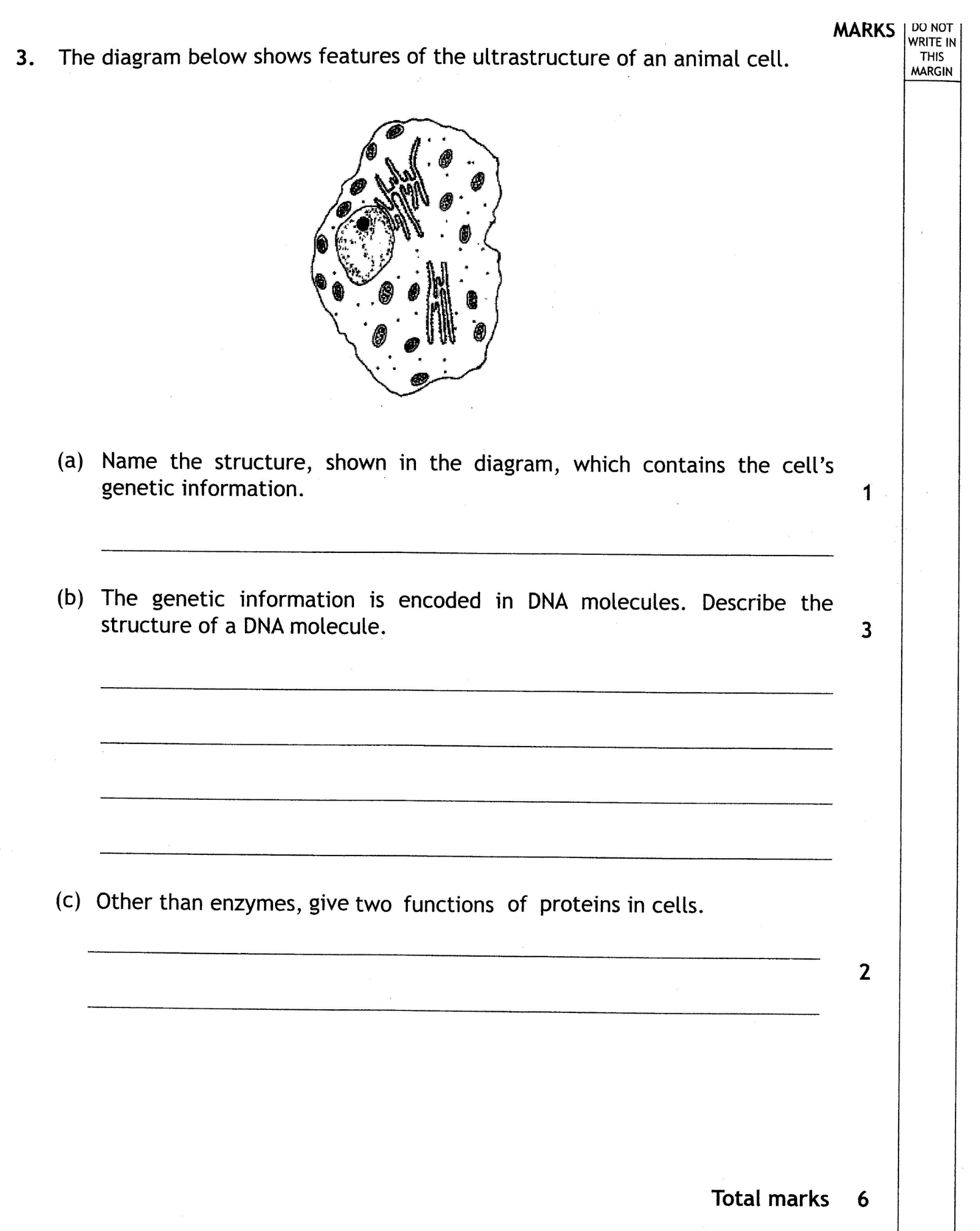 Question 2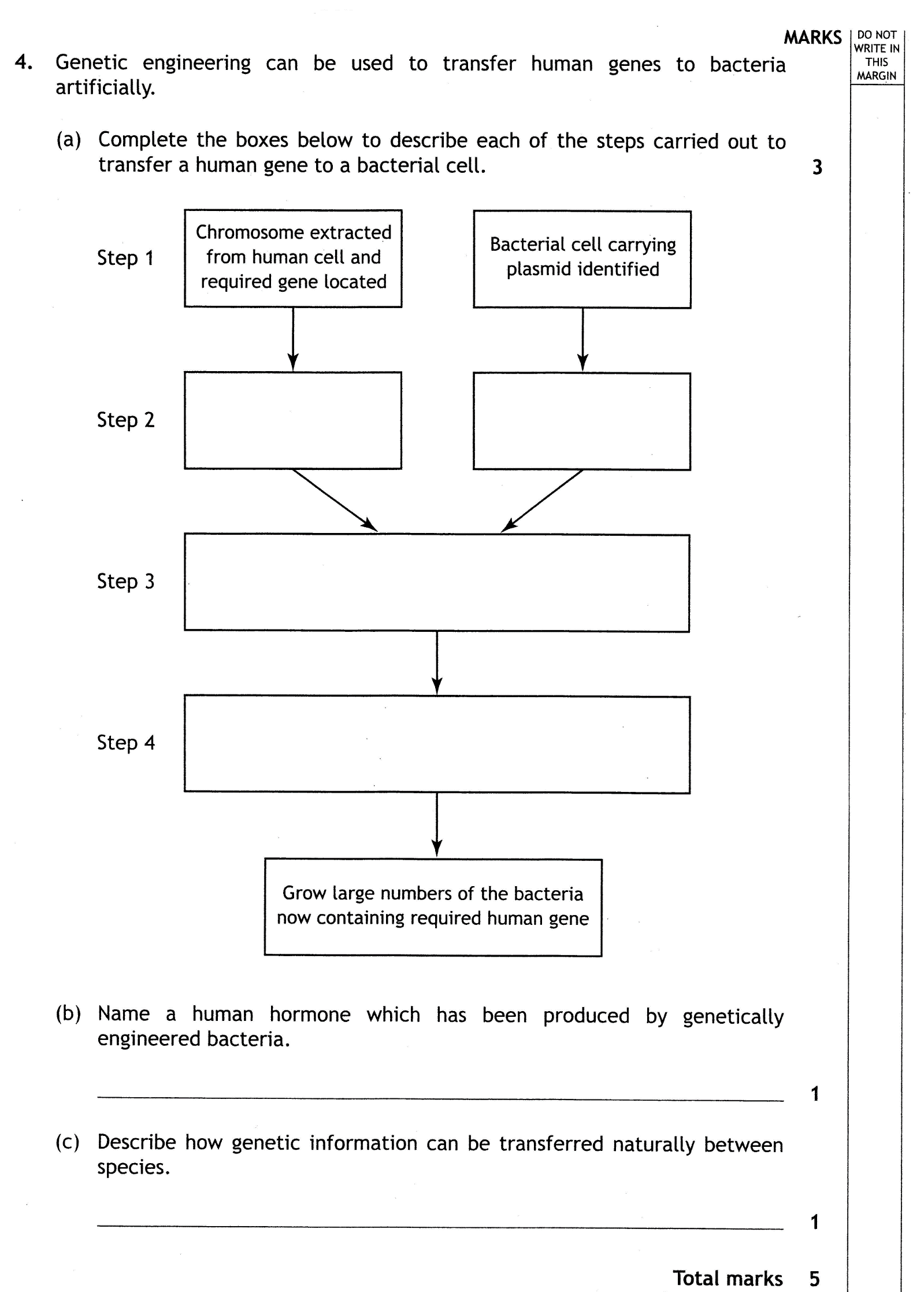 